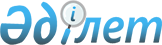 О дополнительном регламентировании проведения мирных собраний, митингов, шествий, пикетов и демонстраций на территории населенных пунктов Аршалынского района
					
			Утративший силу
			
			
		
					Решение Аршалынского районного маслихата Акмолинской области от 4 ноября 2010 года № 31/8. Зарегистрировано Управлением юстиции Аршалынского района Акмолинской области 9 декабря 2010 года № 1-4-177. Утратило силу решением Аршалынского районного маслихата Акмолинской области от 18 ноября 2014 года № 34/6      Сноска. Утратило силу решением Аршалынского районного маслихата Акмолинской области от 18.11.2014 № 34/6 (вступает в силу со дня подписания).

      В соответствии со статьей 10 Закона Республики Казахстан от 17 марта 1995 года «О порядке организации и проведения мирных собраний, митингов, шествий, пикетов и демонстраций в Республике Казахстан», статьей 6 Закона Республики Казахстан от 23 января 2001 года «О местном государственном управлении и самоуправлении в Республике Казахстан», Аршалынский районный маслихат РЕШИЛ:



      1. Дополнительно регламентировать места проведения мирных собраний, митингов, шествий, пикетов и демонстраций на территории населенных пунктов Аршалынского района согласно приложению.



      2. Настоящее решение вступает в силу со дня государственной регистрации в Управлении юстиции Аршалынского района и вводится в действие со дня официального опубликования.      Председатель сессии

      Аршалынского районного маслихата           Т.Шатрова      Секретарь Аршалынского

      районного маслихата                        Ю.Сериков      «СОГЛАСОВАНО»      Исполняющая обязанности

      начальника государственного

      учреждения «Отдел внутренней

      политики Аршалынского района»              Ф.Накохова

Приложение

к решению Аршалынского

районного маслихата

от 4 ноября 2010 года № 31/8 Места проведения мирных собраний, митингов, шествий,

пикетов и демонстраций на территории

населенных пунктов Аршалынского района
					© 2012. РГП на ПХВ «Институт законодательства и правовой информации Республики Казахстан» Министерства юстиции Республики Казахстан
				№Наименование

населенного пунктаМесто

проведения1Поселок АршалыПоселок Аршалыпоселок Аршалыплощадь перед районным Домом

культуры, улица Ташенова, 472Анарский сельский округАнарский сельский округстанция Анарпустырь между домами 84 и 86

по улице Казахстансело Донецкоеконец улицы Ауэзова3Аульный округ Жибек жолыАульный округ Жибек жолыаул Жибек жолыначало улицы Целиннаяаул Жалтыркольначало улицы Сана би4Акбулакский сельский округАкбулакский сельский округаул Акбулакначало улицы Центральнаясело Актастыконец улицы Наурыз5Берсуатский сельский округБерсуатский сельский округаул Берсуатначало улицы Женис6Волгодоновский сельский округВолгодоновский сельский округсело Волгодоновканачало улицы Центральнаясело Койгельдыначало улицы ЖастарРазъезд 42пустырь по улице Конституции, 10 «а»7Аульный округ АрнасайАульный округ Арнасайаул Арнасайконец улицы Рождественскогостанция Бабатайначало улицы Габита Мусрепова8Ижевский сельский округИжевский сельский округсело Ижевскоеначало улицы Мирастанция Шоптикольначало улицы Сейфуллина9Аульный округ ТургенАульный округ Тургенаул Тургенначало улицы Жениссело Красное озероначало улицы Кызылсело Родникиначало улицы Озерная10Константиновский сельский округКонстантиновский сельский округсело Константиновкаплощадь перед памятником

погибшим воинам в Великой Отечественной войне, улица Центральная, 49село Шортандыплощадь перед сельским клубом,

улица Центральная, 15село Белояркатерритория пустыря по улице Аксенова, 1911Булаксайский аульный округБулаксайский аульный округаул Булаксайцентральная площадь перед Домом культурысело Костомарначало улицы Кунаевасело Акжарначало улицы Ауэзова12Михайловский сельский округМихайловский сельский округсело Михайловкаплощадь перед Домом культуры по улице Абая, 15село Ольгинкаплощадь перед сельским клубом, улица Енбек, 7село Николаевкаплощадь перед сельским клубом, улица Новая, 1213Сарабинский сельский округСарабинский сельский округсело Сарабасередина улицы имени Абаястанция Сары – Обаначало улицы Бейбитшилик